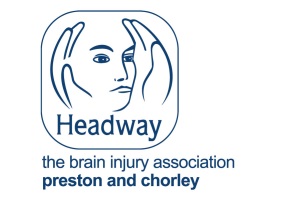 Headway Preston & ChorleyApplication Form for VolunteersPERSONAL DETAILS (in block capitals please)Last name    		First name(s)    Address    Postcode 	                     			Home Telephone Number  Email address:                                                Mobile No: Daytime Telephone Number If DifferentPerson to Contact In Case of Emergency     				Telephone	If you have any illness or disability of which you would like us to be aware, please give details:AVAILABILITYPlease give details of any existing work/voluntary commitments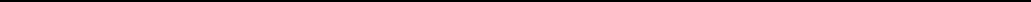 Please tick to indicate when you are most likely to be available to volunteer.  Please give as many alternatives as possible.  Flexible times can be arranged.Mon		Tues		Wed		Thurs		  FridayAM      								     PM								   	    Evenings:  YES/NOEXPERIENCEWhat skills and experience can you bring to Headway?Previous employment, voluntary work, training, relevant personal experience, interests (brief details please)VOLUNTEERINGWhy do you want to be a volunteer with Headway?What do think Headway can offer you?Have you ever been convicted of a criminal offence?              NOIf YES please give date and conviction:REFEREESPlease give us the names and addresses of two people who can be asked to provide references.  References will not be taken up until after interview.Name:				Address:		 Telephone number:Email:		Name:				Address:		 Telephone number:Email:	Headway Preston & Chorley aims to promote equality of opportunity for all with the right mix of talent, skills and potential.   We welcome applications from diverse candidates.  Criminal records will be taken into account for recruitment purposes only when the conviction is relevant. Unless the nature of the work demands it you will not be asked to disclose convictions which are ‘spent’ under the Rehabilitation of Offenders Act 1974. Having an ‘unspent’ conviction will not necessarily bar you from volunteering. This will depend on the circumstances and background to your offences.As Headway meets the requirements in respect of exempted questions under Rehabilitation of Offenders Act 1974, in positions for which it is appropriate, potential volunteers will be subject to a criminal record check from the Disclosure and Barring Service (DBS), before their acceptance is confirmed *unless the volunteer already has undergone a recent check. This will include details of cautions, reprimands or final warnings, as well as convictions. Please return this form via email to: laura@headwayprestonandchorley.org.uk or by post to: Headway Preston & Chorley, Heartbeat Centre, Preston North End, Sir Tom Finney Way Preston PR1 6PA.